The Bristol-Bern Prize in 
Public Environmental History 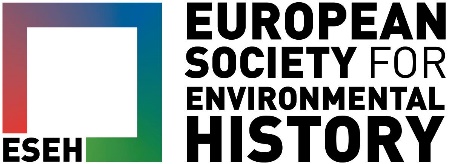 Title of the project: Location:[city, country, digital, transnational, etc.]Timeline:[dates]Host institution:[all kinds of institutions]Team:[names of people involved]Non-academic partners/public:[if the project involved non-academic partners; or the public was involved]Goals:[list the main goals of the project]Innovative practices/languages/tools:[list the innovative practices, for instance: podcast, video, games etc.]Link:Abstract: [describe the project in up to 500 words]